Texte pour une publication du jeu à destination des enseignants avec le visuel :
CanoTech fête son premier anniversaire !Pour célébrer cet événement, la plateforme de formation des enseignants vous invite à participer à son Grand jeu Anniversaire pour tenter de gagner une box cadeau et « rester connecté » à ses formations.Tentez votre chance sans plus attendre !!! 20 gagnants seront tirés au sort le 31 mai 2023 !Lire l’actualité dédiée pour en savoir plus sur CanoTech.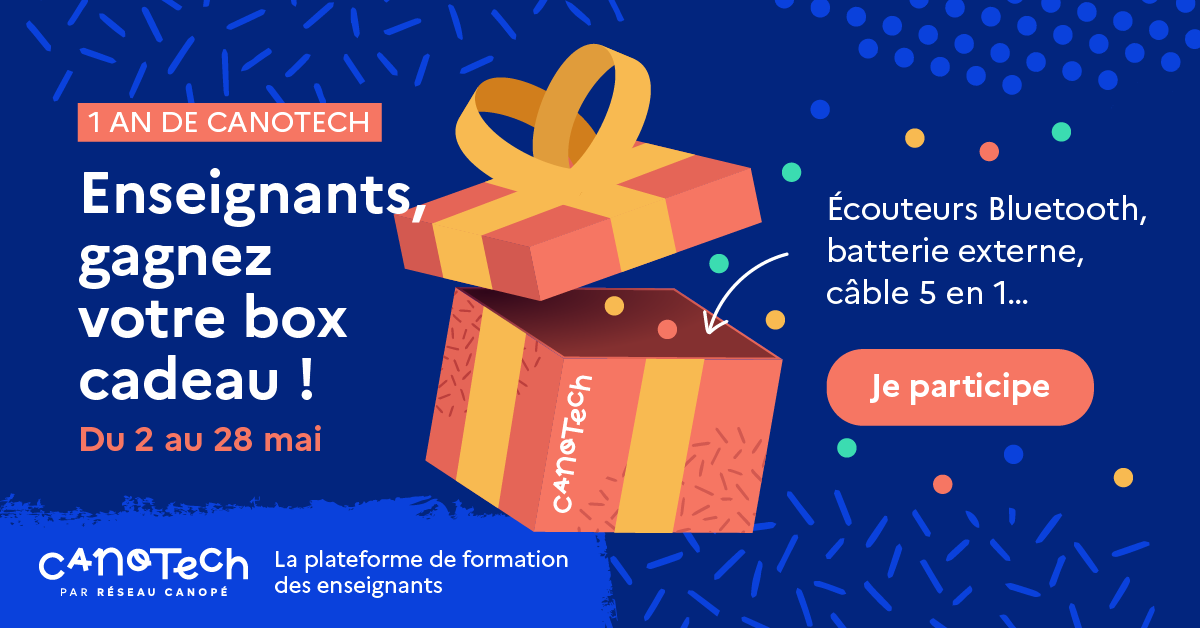 Texte pour une publication du jeu à destination des enseignants sans le visuel :
CanoTech fête son premier anniversaire !Pour célébrer cet événement, la plateforme de formation des enseignants vous invite à participer à son Grand jeu Anniversaire du 2 au 28 mai pour tenter de gagner une box cadeau (Ecouteurs Bluetooth, batterie externe, câble 5 en1,…) et « rester connecté » à ses formations.Tentez votre chance sans plus attendre !!! 20 gagnants seront tirés au sort le 31 mai 2023 !Lire l’actualité dédiée pour en savoir plus sur CanoTech.